  4           KRÁTKODOBÝ FINANČNÍ MAJETEK  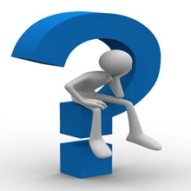 Příklad 1 – Pokladna  Příklad 2 – Ceniny Příklad 3 – Finanční účty Příklad 1 – Pokladna IUrčete konečný stav na účtu 211 – PP v pokladně ve společnosti Koncerty, a.s. zabývající se pořádáním kulturních akcí. Počáteční stav na účtu 211 je 100 000 Kč. Účetní jednotka je neplátcem DPH, o zásobách účtuje způsobem A.  MD                           211 – PP v pokladně                     DK datu účetní závěrky má být v pokladně konečný stav …. …...Kč. Ve skutečnosti se zde nachází 100 000 Kč. Zaúčtujte inventarizační rozdíl. Příklad 2 – CeninyIndividuální podnikatel je neplátcem DPH. Ve sledovaném období nastaly níže uvedené účetní případy. Doplňte chybějící částky a účetní předkontace. Zjistěte konečný stav na účtu 213 – Ceniny po zaúčtování účetních případů č. 1 – 10. Předpokládejte počáteční stav na účtu Ceniny 10 000 Kč.   MD                           213 – Ceniny                                 DPříklad 3 – Finanční účty Společnost s. r. o., která je plátcem daně z přidané hodnoty, měla tyto pohyby na svých finančních účtech za měsíc listopad 2023.  Doplňte chybějící částky a účetní předkontace.ČísloTextČástkaMDD1.PPD – tržba za služby (za prodané lístky na koncert) 15 0002.VPD – vyplacen honorář místnímu umělci 5 0003.FAP za instalaci osvětlení na pódium 1 0004.VPD – úhrada FAP za instalaci osvětlení 1 0005.VPD – zaplacen pronájem kamery  5 0006. VPD – poskytnutá záloha zaměstnanci na nákup drobného občerstvení pro účinkující na koncertu5 0007.PPD – část zálohy vrátil zaměstnanec zpět do pokladny1 0008. PPD – prodej vstupenek na koncert v hotovosti5 000ČísloTextČástkaMDD9.ČísloTextČástkaMDD1.VPD – nákup poštovních známek 1002.Výdej 5 kolků do užívání, 1 kolek stojí 100 Kč5003.Spotřeba poštovních známek dle interního dokladu504. Spotřeba telefonních karet dle interního dokladu1005.VPD – nakoupena dálniční známka, která byla ihned použita pro osobní vozidlo ve firmě 1 2006. ID – výdej stravenek zaměstnancůmčást hrazena individuálním podnikatelem část hrazena individuálním podnikatelem nad rámec zákonačást hodnoty stravenek bude požadována po úhradě zaměstnanci  5 0002 0001 0007.PPD – zaměstnanci uhradili pohledávku spojenou se stravenkami 1 0008.Inventarizace u cenin prokázala tyto skutečnosti:schodek u poštovních známek schodek u kolků přebytek u telefonních karet5002001009.ID - předpis manka (schodku) u poštovních známek k náhradě zaměstnanci  50010.PPD – úhrada schodku zaměstnancem (viz. 9)ČísloTextČástkaMDD1.PPD – výběr peněz z účtu do pokladny10 0002.VBÚ – poplatky bance za vedení účtu 1603.VBÚ – úroky z vkladu na běžném účtu0,054.VBÚ – výběr peněz z běžného účtu do pokladny5.VBÚ – úhrada dodavatelské faktury 20 0006. VBÚ – odběratel zaplatil fakturu za poskytnuté služby60 0007.VBÚ – připsání krátkodobého úvěru na běžný účet 20 0008.VÚÚ – banka poskytla společnosti krátkodobý bankovní úvěr 9.VBÚ – poplatek za vyřízení úvěru20010.VBÚ – nákladové úroky spojené s úvěrem50011.VPD – odvod peněz na bankovní účet 10 00012.VBÚ – příjem peněz na bankovní účet